บทสรุปการประชุมกรรมการบริหารโรงพยาบาลปัตตานีครั้งที่ 7/๒๕๖3  วันอังคารที่ 14 กรกฎาคม  ๒563เรื่อง ก่อนการประชุม มอบช่อดอกไม้แสดงความยินดี 3 ท่าน ดังต่อไปนี้ 1. ข้าราชการดีเด่นระดับประเทศได้แก่       นายซาอุดี เบญราซัค 2. ผู้ที่มีผลงานดีเด่น ได้แก่ นายอรุณ ประเสริฐสุข 3.ข้าราชการดีเด่นระดับจังหวัด ได้แก่ นางสาวกัญญา สุขะนันท์ แนะนำตัวเจ้าหน้าที่ใหม่ 2 ท่าน ได้แก่ 1.นายแพทย์ยศวี อักขิโสภา  และนายแพทย์นาวาวี อุหมันกิจกรรมต่างๆ ของโรงพยาบาล ในรอบระหว่างวันที่ ๙ มิถุนายน – วันที่ ๑๓ กรกฎาคม 2563เรื่อง แจ้งเพื่อทราบประธานแจ้งให้ที่ประชุมทราบวันที่ 20 กรกฎาคม คณะวิทยาลัยป้องกันราชอาณาจักร (วปอ.) เยี่ยมโรงโรงพยาบาลปัตตานีในเรื่องของการเตรียม New normal ในส่วนของห้องผ่าตัด ห้องฉุกเฉินวันที่ 13 – 14 สิงหาคม 2563 กรมการแพทย์เยี่ยมทีมนำใน 3 กลุ่ม ได้แก่ ทีมNCD ทีมENV และทีม NSOระบบความเสี่ยง  เขตสุขภาพที่ 12 ผู้ตรวจฯขอบคุณการเบิกจ่ายค่าเสี่ยงภัยซึ่งเขต 12 มีการเบิกมากที่สุดกระทรวงสาธารณสุข การเคลื่อนไหวเรื่องการบรรจุข้าราชการ การขยายงบลงทุนเรื่องเครื่องกำเนินไฟฟ้าจากเดิมสิ้นสุด 30 มิถุนายน ให้มีการขยายไปจนถึงวันที่ 30 กันยายน 2563การร่างแผนสุขภาพเขตที่ 12 ประเด็นที่เชื่อมโยงในเรื่อง New normal คือเรื่อง NCD โดยใช้aaplication เรื่อง Service plan โรงพยาบาลปัตตานีไม่ผ่านเกณฑ์มาตรฐานคลินิก ปีงบประมาณ 2564 แพทย์ของจังหวัดปัตตานีมีตำแหน่งว่างมากผลกระทบ Rw ที่ลดลง ในช่วงสถานการณ์โดวิด-19 เนื่องด้วยการลดปริมาณของคนไข้จากการประชุมCFO ในเขตอำเภอเมือง มีการแบ่งประชาชนในเขตตำบลรูสะมิแล ซึ่งโรงพยาบาลปัตตานีต้องมีเขตที่รับผิดชอบเพิ่มขึ้น มติที่ประชุม   รับทราบหน่วยงานต่างๆ แจ้งให้ที่ประชุมทราบ1.  การบริหารงานการเงินการคลัง -	-ศูนย์ประกันฯ รายงานเงินการเบิกจ่ายค่ารักษาพยาบาลของผู้ป่วยสิทธิต่างๆ ประจำเดือนมิถุนายน 2563  ส่วนต่างค่ารักษาพยาบาลต่อ admissionUC= -6,522บาทจ่ายตรง =-2,933 บาท                 อปท. = 733 บาท -งานการเงิน รายงานฐานะการเงินบำรุงของโรงพยาบาลประจำเดือนมิถุนายน  ๒๕๖3 สถานะทางการเงินสภาพคล่องอยู่ในเกณฑ์ที่ลดลงติดลบตั้งแต่เดือนเมษายน		2. ติดตามแผนงบประมาณปีงบประมาณ 2562 – 2563 			 2.1 งบค่าเสื่อม ระดับหน่วยบริการ 70% ปี 2562 ได้แก่ครุภัณฑ์ทางการแพทย์จำนวน  4 รายการ เดือนกรกฎาคมถึงขั้นตอนเครื่องช่วยหายใจสำหรับทารกแรกเกิด ส่งการเงินเบิกจ่าย 3 มิ.ย. 63อีก3 รายการแล้วเสร็จ 			2.2 แผนเงินบำรุง ปี 2561 ได้แก่ ครุภัณฑ์ทางการแพทย์จำนวน 18 รายการเดือนกรกฎาคม ถึงขั้นตอนรอประกาศผู้ชนะ 7 รายการ เสนอสสจ.เรียกลงนามในสัญญา อีก 11 รายการ ไม่มีผู้ยื่น ตัดรายการ						2.3 แผนเงินบำรุง ปี 2562 ได้แก่ 				2.3.1 ครุภัณฑ์ทางการแพทย์จำนวน 6 รายการ ถึงขั้นตอน เครื่องบริหารข้อเข่าฯ (ส่งการเงินเบิกจ่าย22 มิ.ย. 63)  			2.3.2 เตียงตรวจโรคทั่วไป จำนวน 1 รายการ ถึงขั้นตอนแล้วเสร็จ			2.4 แผนเงินงบประมาณรายจ่ายประจำปี 2562 โครงการพัฒนาระบบการแพทย์ฉุกเฉินและการส่งต่อ(แผนงานบูรณาการพื้นที่ระดับภาค) จำนวน 2 รายการ ถึงขั้นตอนอาคารส่งเสริมสุขภาพและอเนกประสงค์อยู่ระหว่างดำเนินการงวดที่ 5 (ขยายเวลาตามมติ ครม. 50% จะสิ้นสุดสัญญา 18 ธ.ค. 63 เดิมจะหมดสัญญา 21 มิ.ย. 63) 			2.5 แผนงบค่าเสื่อม 70% ปี 2563 และ แผนเงินประกันสังคม				2.5.1 ค่าเสื่อมหน่วยบริการ 70% ปี 2563 จำนวน 7 รายการ งบประมาณ 14,644,254.46 บาท ถึงขั้นตอนเรียกทำสัญญา 13 ก.ค. 63 ประกาศผู้ชนะ + เรียกทำสัญญา				2.5.2 แผนเงินประกันสังคมโรงพยาบาล จำนวน 13 รายการ งบประมาณ 6,074,200 บาท ถึงขั้นตอนเรียกทำสัญญาซื้อขาย 26 มิ.ย. 63			2.6  งบลงทุน(Basic Service)และงบบูรณาการภาค ปีงบประมาณ 2563  จำนวน 12 รายการ ถึงขั้นตอนเครื่องกำเนิดไฟฟ้า 1,000 กิโลวัตต์ประกาศผู้ชนะ 28 พ.ค. 63เว้นระยะอุทธรณ์ 7 วันทำการ(3-8มิ.ย.63)มีผู้ยื่นเสนอราคาอุทธรณ์ตามแบบ อธ.2 ว. 3 มิ.ย. 63 เสนอคณะกรรมการพิจารณาอุทธรณ์ 16 มิ.ย. 63และที่เหลือถึงขั้นตอนลงนามสัญญา25 พ.ค. 63 /28 พ.ค. 63 3. รายงานผลดำเนินการคุณภาพทางคลินิก (HA) เดือนกรกฎาคมAction plan ทุกทีมและติดตามในกรรมการบริหารงานคุณภาพ Service Profile,CLT,CQS,ทบทวนเวชระเบียน,CPG สหสาขาวิชาชีพ , ISประชุมกรรมการความเสี่ยง,กรรมการบริหารติดตามการทำRCAของแต่ละทีม ตัวชี้วัดในภาพรวมรพ.ติดตามในวาระที่5 	4. ระบบบริหารความเสี่ยงโรงพยาบาลปัตตานี หน่วยงานที่มีการรายงานความเสี่ยงเดือน พฤษภาคม.63 หน่วยงานที่รายงานมากที่สุด 5 อันดับแรก 1. ศัลยกรรมหญิง 125 เรื่อง 2.สูติกรรม 1/ 118 เรื่อง         3. ไตเทียม 116  เรื่อง  4. ศัลยกรรมชาย 116 เรื่อง 5.ICUMED 104 เรื่อง	โปรแกรมความเสี่ยงมากสุด 3 อันดับแรก ได้แก่ 1. ด้านการรักษาพยาบาล 2.ระบบยา 3.ระบบ IC ความเสี่ยงแยกตามโปรแกรม กรกฎาคม.63 ได้แก่ 1.ด้านการรักษา 646 เรื่อง 2.ระบบบริการ 149 เรื่อง 3.ด้านการติดเชื้อ 162 เรื่อง 4.โครงสร้างสิ่งแวดล้อม 126 เรื่อง 5.อาชีวอนามัย 32 เรื่อง 6.ระบบยา 399 เรื่อง 7.เสียชื่อเสียง 10 เรื่อง                                                                                                                                                                                                                                                                                                                                                                                                                                                                                                                                                                                                                                                                                                                                                                                                                                                                                            มติที่ประชุม   รับทราบระเบียบวาระที่ 4 เรื่องแจ้งที่ประชุมทราบ	4.1 แผนการก่อสร้างอาคารผ่าตัดและอุบัติเหตุ เลื่อนออกไปก่อน	4.2 หนังสือแสดงความยินยอมให้เปิดเผยข้อมูลด้านสุขภาพฯ 1. เพื่อให้ประชาชนผู้รับบริการทุกพื้นที่สามารถเข้าถึงบริการด้านการให้คาแนะนาด้านสุขภาพ วินิจฉัยโรคเบื้องต้น ดูแลในกรณีฉุกเฉิน และดูแลในกรณีพิเศษ (ส่งต่อ) 2. เพื่อให้ประชาชนผู้รับบริการสามารถเข้าถึงและบริหารจัดการข้อมูลสุขภาพทางอิเล็กทรอนิกส์ของตนได้ 3. เพื่อให้บุคลากรที่ได้รับอนุญาตในการรักษาพยาบาลสามารถนาข้อมูลทางอิเล็กทรอนิกส์เพื่อการบริการสุขภาพไปใช้สาหรับการเข้ารับการรักษาของผู้รับบริการ และเป็นข้อมูลสำคัญประกอบการรักษาในกรณีฉุกเฉิน หรือในกรณีพิเศษอื่นๆ	4.3 แผนการจัดการขยะมูลฝอย เนื่องด้วยจำนวนขยะเพิ่มขึ้นขยะทั่วไปเฉลี่ยวันละ 1,300 – 1,500 กิโลกรัม/วัน ซึ่งโรงพยาบาลส่งไปกำจัดกับเทศบาลเมืองปัตตานี ซึ่งมีค่าเก็บขนและค่าธรรมเนียมโดยประมาณ 27,000 บาท/เดือน ขึ้นอยู่กับปริมาณขยะขอความร่วมมือให้ทุกหน่วยงาน ตระหนักในการคัดแยกขยะก่อนนำไปทิ้ง มติที่ประชุม   รับทราบเรื่อง รับรองของดค่ามัดจำและค่าปรับบัตรเฝ้าไข้  มติที่ประชุม เห็นชอบในหลักการ เรื่อง มอบหมายกลุ่มงานบริหารทั่วไป เตรียมพิธีถวายสัตย์ปฎิญาณการเป็นข้าราชการที่ดีและลงนามถวายพระพรชัยมงคลทีมENV ทบทวนหาจุดพักชั่วคราวสำหรับญาติที่ไม่สามารถเข้าเยี่ยมได้ และระบบสแกนเข้าออกวอร์ด ทำหนังสือเวียนเรื่องการจัดการขยะมูลฝอยกลุ่มงานการเงิน ทำตัวเลข CT การเรียกเก็บรพช. นำเสนอผู้อำนวยการ ก่อนที่จะนำไปเสนอใน CFO จังหวัดทุกหน่วยงาน ลงข้อมูลความเสี่ยงด้วยกลุ่มงานวิชาการ (พรส.) ทำหนังสือแจ้งเวียนหน่วยงานต่างๆที่จะทำการของบลงทุนปีงบประมาณ2564 ให้เตรียมเอกสารเรื่อง ติดตามกลุ่มงานอาชีวเวชกรรม ทบทวนการลดขั้นตอนในการให้บริการต่างด้าว พร้อมทั้งตัวเลขเฉลี่ยของผู้ใช้บริการ กลุ่มงานศูนย์ประกัน เตรียมข้อมูลการ(ติด C)ของสิทธิ์จ่ายตรงผู้ป่วยนอกและนำเสนอในกรรมการบริหาร กลุ่มงานศูนย์ประกัน ติดตามหนี้คงค้างรพช.ผู้ป่วยนอก (53,458,026.00) แผนวาระการประชุมกรรมการบริหารโรงพยาบาลปัตตานีทุกเดือนเลิกประชุมเวลา  16.30 น. ลงชื่อ……………………………….ผู้จดรายงานการประชุม						   (นางสาวนิกข์นิภา  ขาวผ่อง)						    ตำแหน่ง นักประชาสัมพันธ์ลงชื่อ…………………………..ผู้ตรวจรายงานการประชุม         (นายฉลอง  มีสงค์)ตำแหน่ง นักจัดการงานทั่วไปชำนาญการเริ่มประชุมเวลา ๑3.3๐น. โดยนายแพทย์สมบัติ สธนเสาวภาคย์ผู้อำนวยการโรงพยาบาลปัตตานี ประธานได้กล่าวเปิดการประชุมกรรมการบริหารโรงพยาบาลปัตตานีประจำเดือน มิถุนายน 2563 ตามระเบียบวาระดังต่อไปนี้เรื่องก่อนวาระการประชุม1. กิจกรรมต่างๆ ของโรงพยาบาล ในรอบระหว่างวันที่ ๙ มิถุนายน - ๑๓ กรกฎาคม ๒๕๖๓ มี กิจกรรมทั้งในและนอกโรงพยาบาล ดังนี้ ระเบียบวาระที่ 3 เรื่องสืบเนื่องจากการประชุมครั้งที่แล้ว	3.1  รายงานการเงิน 		3.1.1 รายงานฐานะการเงิน (เงินบำรุง)          รายละเอียดรอจ่ายเงินบำรุงในเดือนมิถุนายน 2563 เงินบำรุง  ณ  มิ.ย.63			           		  	 135,649,978.17      จ่าย  เจ้าหนี้การค้า รวม				  18,191,235.60	        ค่าสาธารณูปโภค		              	   4,096,985.76          	   ค่าตอบแทนเจ้าหน้าที่			    7,559,868.75	        เงินเดือนลูกจ้างชั่วคราว                                 4,178,903.00       	   เงินเดือนจ้างเหมา                                          865,914.00             	   ค่าตอบแทน ฉ. 11- 2 เดือน     	                 3,817,700.00	        ค่าตอบแทน ฉ. 12- 3 เดือน	                             8,523,015.00   47,233,622.11  			 คงเหลือ						   88,416,356.09ลูกหนี้เงินยืม เงินบำรุง ลูกหนี้เงินยืมเงินบำรุง  ณ 30 มิ.ย. 63           คงเหลือ  2,500.00  บาท ครบกำหนด  - บาท 3.1.2  สรุปงานเรียกเก็บทุกหลักประกันสุขภาพ			3.1.2.1 ชาร์ตที่ยังไม่ได้สรุปเดือน ปี 2563			3.1.2.2  สรุปการจัดเก็บรายได้เดือน มิถุนายน 2563 		3.1.2.3 เปรียบเทียบส่วนต่างแต่ละสิทธิ์/ราย ปี 25633.1.2.4   เปรียบเทียบผู้มารับบริการสิทธิ UC ผู้ป่วยใน และ Adj. RW เปรียบเทียบระหว่าง ปี 2562 และปี 2563สรุปการโอนเงินกรณีให้บริการผู้ป่วย Covid-19 ( ตัดยอดการส่งข้อมูลวันที่ 22 มิ.ย. 63)3.2 ติดตามแผนงบประมาณ ปีงบประมาณ 2562- 2563 3.2.1 งบค่าเสื่อม ระดับหน่วยบริการ 70% ปี 25623.2.2 แผนเงินบำรุง ปี 25613.2.3 แผนเงินบำรุง ปี 2562 3.2.4 แผนเงินงบประมาณรายจ่ายประจำปี 25623.2.5 แผนงบค่าเสื่อม 70% ปี 25633.2.6  แผนเงินประกันสังคม ปี 25633.2.7 งบลงทุน(Basic Service)และงบบูรณาการภาค ปีงบประมาณ 2563	3.3 งานพัฒนาคุณภาพบริการและมาตรฐาน (HA) 8กค.63 มาตรฐานHA องค์กรแพทย์, (สรพ)10กค.63 การบริหารความเสี่ยง(อ.ธวัช)21กค.63กิจกรรมทบทวนทางคลินิก,ผู้ป่วย(สรพ)เสี่ยงสูง,pitfallที่สำคัญของPCT(สรพ)29-31กค.63 2P Safety(สรพ)29กค.63 CQS(อ.ธวัช) 4สค.63 การวัดวิเคราะห์(สรพ)	3.4 ระบบบริหารความเสี่ยงโรงพยาบาลปัตตานี (RM)หน่วยงานที่มีการรายงานความเสี่ยงเดือน พฤษภาคม.63 หน่วยงานที่รายงานมากที่สุด 5 อันดับแรก 1. ศัลยกรรมหญิง 125 เรื่อง 2.สูติกรรม 1/ 118 เรื่อง   3. ไตเทียม 116  เรื่อง  4. ศัลยกรรมชาย 116 เรื่อง 5.ICUMED 104 เรื่อง	โปรแกรมความเสี่ยงมากสุด 3 อันดับแรก ได้แก่ 1. ด้านการรักษาพยาบาล 2.ระบบยา 3.ระบบ IC ความเสี่ยงแยกตามโปรแกรม กรกฎาคม.63 ได้แก่ 1.ด้านการรักษา 646 เรื่อง 2.ระบบบริการ 149 เรื่อง 3.ด้านการติดเชื้อ 162 เรื่อง 4.โครงสร้างสิ่งแวดล้อม 126 เรื่อง 5.อาชีวอนามัย 32 เรื่อง 6.ระบบยา 399 เรื่อง 7.เสียชื่อเสียง 10 เรื่อง มติที่ประชุม   รับทราบระเบียบวาระที่ 4 เรื่องแจ้งที่ประชุมทราบ	4.1 แผนการก่อสร้างอาคารผ่าตัดและอุบัติเหตุ เลื่อนออกไปก่อน	4.2 หนังสือแสดงความยินยอมให้เปิดเผยข้อมูลด้านสุขภาพฯ 1. เพื่อให้ประชาชนผู้รับบริการทุกพื้นที่สามารถเข้าถึงบริการด้านการให้คาแนะนาด้านสุขภาพ วินิจฉัยโรคเบื้องต้น ดูแลในกรณีฉุกเฉิน และดูแลในกรณีพิเศษ (ส่งต่อ) 2. เพื่อให้ประชาชนผู้รับบริการสามารถเข้าถึงและบริหารจัดการข้อมูลสุขภาพทางอิเล็กทรอนิกส์ของตนได้ 3. เพื่อให้บุคลากรที่ได้รับอนุญาตในการรักษาพยาบาลสามารถนาข้อมูลทางอิเล็กทรอนิกส์เพื่อการบริการสุขภาพไปใช้สาหรับการเข้ารับการรักษาของผู้รับบริการ และเป็นข้อมูลสำคัญประกอบการรักษาในกรณีฉุกเฉิน หรือในกรณีพิเศษอื่นๆ4.3 แผนการจัดการขยะมูลฝอย เนื่องด้วยจำนวนขยะเพิ่มขึ้นขยะทั่วไปเฉลี่ยวันละ 1,300 – 1,500 กิโลกรัม/วัน ซึ่งโรงพยาบาลส่งไปกำจัดกับเทศบาลเมืองปัตตานี ซึ่งมีค่าเก็บขนและค่าธรรมเนียมโดยประมาณ 27,000 บาท/เดือน ขึ้นอยู่กับปริมาณขยะขอความร่วมมือให้ทุกหน่วยงาน ตระหนักในการคัดแยกขยะก่อนนำไปทิ้ง มติที่ประชุม   รับทราบระเบียบวาระที่ 5 เรื่องเพื่อพิจารณาของดค่ามัดจำและค่าปรับบัตรเฝ้าไข้  ขอความร่วมมือ จนท.รพ.ปัตตานีกรุณาปฏิบัติตามขั้นตอนเมื่อผ่านจุดคัดกรองขอรับรอง รูปแบบและวิธีการใช้บัตรเฝ้าไข้ 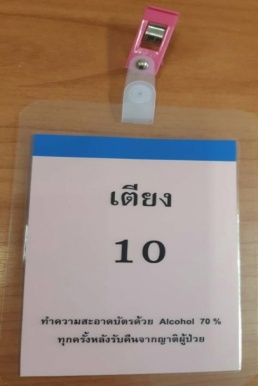 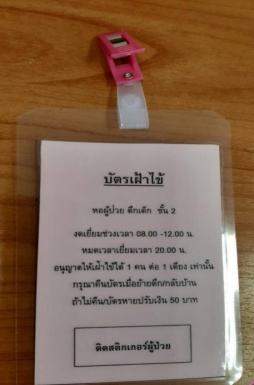 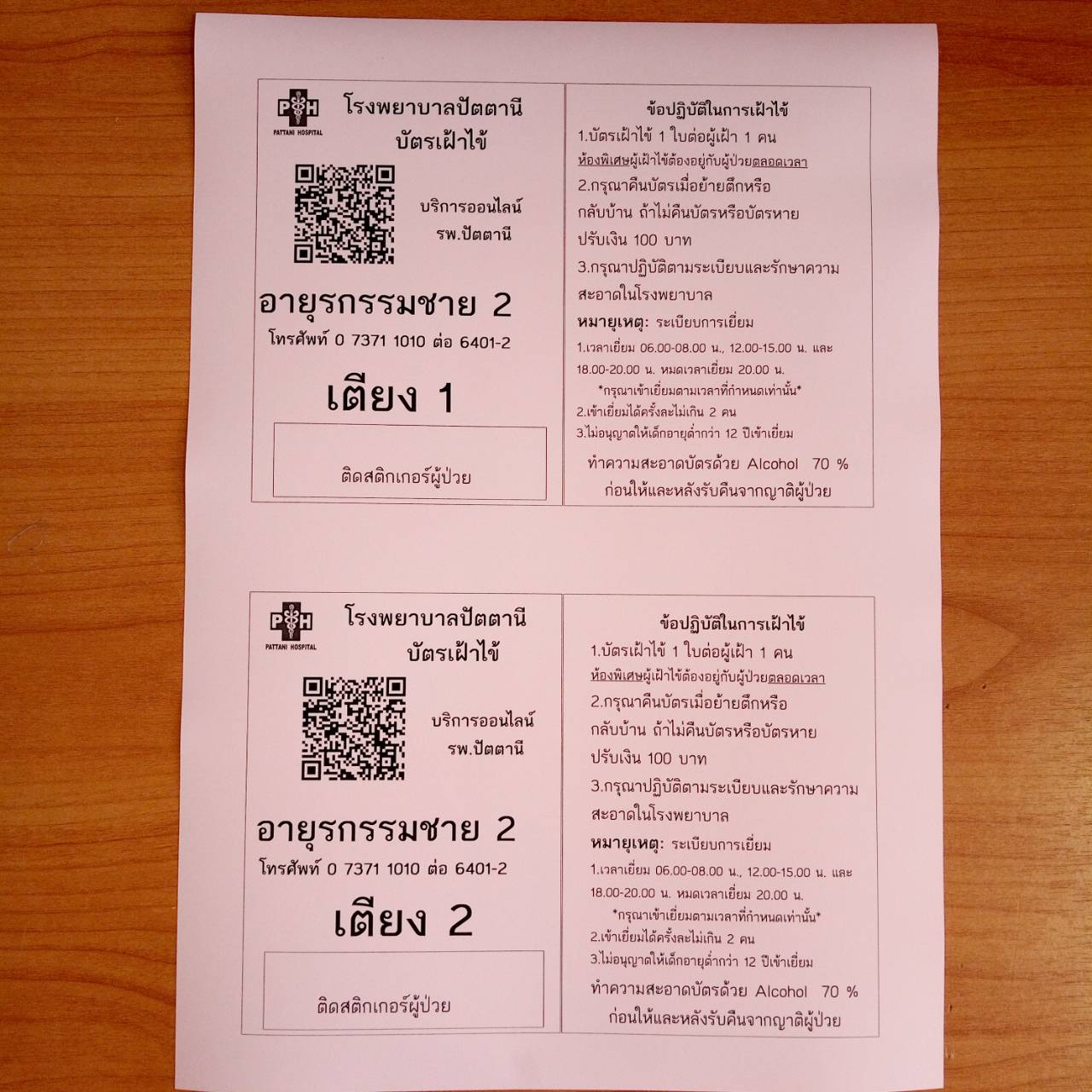 มติที่ประชุม เห็นชอบในหลักการ  เลิกประชุมเวลา  16.30 น. ลงชื่อ……………………………….ผู้จดรายงานการประชุม						   (นางสาวนิกข์นิภา  ขาวผ่อง)						    ตำแหน่ง นักประชาสัมพันธ์ลงชื่อ…………………………..ผู้ตรวจรายงานการประชุม         (นายฉลอง  มีสงค์)ตำแหน่ง นักจัดการงานทั่วไปชำนาญการที่วันที่จัดหน่วยงานรายการรายการสถานที่สถานที่หมายเหตุหมายเหตุหมายเหตุเป้าหมายกระทรวง : ประชาชนสุขภาพดี เจ้าหน้าที่มีความสุข ระบบสุขภาพยั่งยืนวิสัยทัศน์ของโรงพยาบาล: โรงพยาบาลได้มาตรฐาน เป็นที่ไว้วางใจ ชุมชนมีส่วนร่วมเป้าหมายกระทรวง : ประชาชนสุขภาพดี เจ้าหน้าที่มีความสุข ระบบสุขภาพยั่งยืนวิสัยทัศน์ของโรงพยาบาล: โรงพยาบาลได้มาตรฐาน เป็นที่ไว้วางใจ ชุมชนมีส่วนร่วมเป้าหมายกระทรวง : ประชาชนสุขภาพดี เจ้าหน้าที่มีความสุข ระบบสุขภาพยั่งยืนวิสัยทัศน์ของโรงพยาบาล: โรงพยาบาลได้มาตรฐาน เป็นที่ไว้วางใจ ชุมชนมีส่วนร่วมเป้าหมายกระทรวง : ประชาชนสุขภาพดี เจ้าหน้าที่มีความสุข ระบบสุขภาพยั่งยืนวิสัยทัศน์ของโรงพยาบาล: โรงพยาบาลได้มาตรฐาน เป็นที่ไว้วางใจ ชุมชนมีส่วนร่วมเป้าหมายกระทรวง : ประชาชนสุขภาพดี เจ้าหน้าที่มีความสุข ระบบสุขภาพยั่งยืนวิสัยทัศน์ของโรงพยาบาล: โรงพยาบาลได้มาตรฐาน เป็นที่ไว้วางใจ ชุมชนมีส่วนร่วมเป้าหมายกระทรวง : ประชาชนสุขภาพดี เจ้าหน้าที่มีความสุข ระบบสุขภาพยั่งยืนวิสัยทัศน์ของโรงพยาบาล: โรงพยาบาลได้มาตรฐาน เป็นที่ไว้วางใจ ชุมชนมีส่วนร่วมเป้าหมายกระทรวง : ประชาชนสุขภาพดี เจ้าหน้าที่มีความสุข ระบบสุขภาพยั่งยืนวิสัยทัศน์ของโรงพยาบาล: โรงพยาบาลได้มาตรฐาน เป็นที่ไว้วางใจ ชุมชนมีส่วนร่วม๑๑๑ มิถุนายนศูนย์คุณภาพจัดประชุมเชิงปฏิบัติการให้หน่วยงานทีมระบบงาน ทีมนำทางคลินิกทบทวนเป้าหมาย ออกแบบกระบวนการโดยใช้ Process Management กำหนดตัวชี้วัดตามกระบวนการและตัวชี้วัดเป้าหมาย (ผ่านระบบออนไลน์)จัดประชุมเชิงปฏิบัติการให้หน่วยงานทีมระบบงาน ทีมนำทางคลินิกทบทวนเป้าหมาย ออกแบบกระบวนการโดยใช้ Process Management กำหนดตัวชี้วัดตามกระบวนการและตัวชี้วัดเป้าหมาย (ผ่านระบบออนไลน์)ห้องประชุมราชาวดีห้องประชุมราชาวดี๒๑๖ มิถุนายนศูนย์คุณภาพจัดประชุมเชิงปฏิบัติการ การทำ Action Plan การใช้ 3P Service Profile, CLT Profile ให้แก่หน่วยงาน และทีมนำทางคลินิก (ระบบ ZOOM)จัดประชุมเชิงปฏิบัติการ การทำ Action Plan การใช้ 3P Service Profile, CLT Profile ให้แก่หน่วยงาน และทีมนำทางคลินิก (ระบบ ZOOM)ห้องประชุมราชาวดีห้องประชุมราชาวดี๓๒๓ มิถุนายนศูนย์คุณภาพจัดอบรมเพื่อพัฒนาสมรรถนะเครือข่ายความร่วมมือเพื่อการพัฒนา คุณภาพสภานพยาบาล แก่ผู้จัดการ ผู้ประสานงาน พี่เลี้ยงคุณภาพเครือข่ายการพัฒนาคุณภาพ Quality Learning Network สสจ.ปัตตานี (ระบบ ZOOM)จัดอบรมเพื่อพัฒนาสมรรถนะเครือข่ายความร่วมมือเพื่อการพัฒนา คุณภาพสภานพยาบาล แก่ผู้จัดการ ผู้ประสานงาน พี่เลี้ยงคุณภาพเครือข่ายการพัฒนาคุณภาพ Quality Learning Network สสจ.ปัตตานี (ระบบ ZOOM)ห้องประชุมราชาวดีห้องประชุมราชาวดี๔๒๕ - ๒๖ มิถุนายนศูนย์คุณภาพจัดอบรมโครงการพัฒนา “ก้าวสู่เป็นที่ปรึกษากระบวนการคุณภาพ (Quality Coach)” ปี ๒๕๖๓ แก่ทีมนำคุณภาพ และบุคลากร รพ.ปัตตานี โดยศูนย์ HACC ภาคใต้ (ผ่าน Google Meet) จัดอบรมโครงการพัฒนา “ก้าวสู่เป็นที่ปรึกษากระบวนการคุณภาพ (Quality Coach)” ปี ๒๕๖๓ แก่ทีมนำคุณภาพ และบุคลากร รพ.ปัตตานี โดยศูนย์ HACC ภาคใต้ (ผ่าน Google Meet) ห้องประชุมสหกรณ์ฯ ชั้น ๙ห้องประชุมสหกรณ์ฯ ชั้น ๙๕๓๐ มิถุนายนศูนย์คุณภาพจัดประชุมเชิงปฏิบัติการ CQS ให้แก่หน่วยงานและทีมนำทางคลินิก โดย รศ.นพ.ธวัช ชาญชญานนท์ ประธาน HACC ภาคใต้ (ระบบ ZOOM)จัดประชุมเชิงปฏิบัติการ CQS ให้แก่หน่วยงานและทีมนำทางคลินิก โดย รศ.นพ.ธวัช ชาญชญานนท์ ประธาน HACC ภาคใต้ (ระบบ ZOOM)ห้องประชุมเหรียญทอง ชั้น ๙ห้องประชุมเหรียญทอง ชั้น ๙๖๓๐ มิถุนายนศูนย์คุณภาพจัดประชุมคณะกรรมการเยี่ยมสำรวจคุณภาพภายใน (Internal Surveyor) รพ.ปัตตานี จัดประชุมคณะกรรมการเยี่ยมสำรวจคุณภาพภายใน (Internal Surveyor) รพ.ปัตตานี ห้องประชุมเหรียญทอง ชั้น ๙ห้องประชุมเหรียญทอง ชั้น ๙ที่วันที่จัดหน่วยงานรายการรายการสถานที่สถานที่หมายเหตุหมายเหตุหมายเหตุเป้าหมายกระทรวง : ประชาชนสุขภาพดี เจ้าหน้าที่มีความสุข ระบบสุขภาพยั่งยืนวิสัยทัศน์ของโรงพยาบาล: โรงพยาบาลได้มาตรฐาน เป็นที่ไว้วางใจ ชุมชนมีส่วนร่วมเป้าหมายกระทรวง : ประชาชนสุขภาพดี เจ้าหน้าที่มีความสุข ระบบสุขภาพยั่งยืนวิสัยทัศน์ของโรงพยาบาล: โรงพยาบาลได้มาตรฐาน เป็นที่ไว้วางใจ ชุมชนมีส่วนร่วมเป้าหมายกระทรวง : ประชาชนสุขภาพดี เจ้าหน้าที่มีความสุข ระบบสุขภาพยั่งยืนวิสัยทัศน์ของโรงพยาบาล: โรงพยาบาลได้มาตรฐาน เป็นที่ไว้วางใจ ชุมชนมีส่วนร่วมเป้าหมายกระทรวง : ประชาชนสุขภาพดี เจ้าหน้าที่มีความสุข ระบบสุขภาพยั่งยืนวิสัยทัศน์ของโรงพยาบาล: โรงพยาบาลได้มาตรฐาน เป็นที่ไว้วางใจ ชุมชนมีส่วนร่วมเป้าหมายกระทรวง : ประชาชนสุขภาพดี เจ้าหน้าที่มีความสุข ระบบสุขภาพยั่งยืนวิสัยทัศน์ของโรงพยาบาล: โรงพยาบาลได้มาตรฐาน เป็นที่ไว้วางใจ ชุมชนมีส่วนร่วมเป้าหมายกระทรวง : ประชาชนสุขภาพดี เจ้าหน้าที่มีความสุข ระบบสุขภาพยั่งยืนวิสัยทัศน์ของโรงพยาบาล: โรงพยาบาลได้มาตรฐาน เป็นที่ไว้วางใจ ชุมชนมีส่วนร่วมเป้าหมายกระทรวง : ประชาชนสุขภาพดี เจ้าหน้าที่มีความสุข ระบบสุขภาพยั่งยืนวิสัยทัศน์ของโรงพยาบาล: โรงพยาบาลได้มาตรฐาน เป็นที่ไว้วางใจ ชุมชนมีส่วนร่วม๗๑ กรกฎาคมศูนย์คุณภาพจัดประชุมเชิงปฏิบัติการ HA Provincial Learning Network ปีงบประมาณ ๒๕๖๓ โดยทีมวิทยากร จาก สรพ. (ผ่านระบบออนไลน์)จัดประชุมเชิงปฏิบัติการ HA Provincial Learning Network ปีงบประมาณ ๒๕๖๓ โดยทีมวิทยากร จาก สรพ. (ผ่านระบบออนไลน์)กลุ่มที่ ๑ กลุ่มการพยาบาล ณ ห้องประชุมสหกรณ์ ชั้น ๙ กลุ่มที่ ๒ หน่วยงานสนับสนุน ณ ห้องประชุมศูนย์คุณภาพชั้น ๗กลุ่มที่ ๑ กลุ่มการพยาบาล ณ ห้องประชุมสหกรณ์ ชั้น ๙ กลุ่มที่ ๒ หน่วยงานสนับสนุน ณ ห้องประชุมศูนย์คุณภาพชั้น ๗๘๒ กรกฎาคมศูนย์คุณภาพจัดประชุมคณะกรรมการบริหารด้านคุณภาพ รพ.ปัตตานี จัดประชุมคณะกรรมการบริหารด้านคุณภาพ รพ.ปัตตานี ห้องประชุมเหรียญทอง ชั้น ๙ห้องประชุมเหรียญทอง ชั้น ๙๙๘ กรกฎาคมศูนย์คุณภาพจัดอบรมเพื่อพัฒนาสมรรถนะเครือข่ายความร่วมมือเพื่อการพัฒนาคุณภาพสถานพยาบาล เรื่องมาตรฐาน HA องค์กรแพทย์แนวคิดการวัดวิเคราะห์ ครั้งที่ ๒ (ระบบ ZOOM)จัดอบรมเพื่อพัฒนาสมรรถนะเครือข่ายความร่วมมือเพื่อการพัฒนาคุณภาพสถานพยาบาล เรื่องมาตรฐาน HA องค์กรแพทย์แนวคิดการวัดวิเคราะห์ ครั้งที่ ๒ (ระบบ ZOOM)ห้องประชุมสหกรณ์ชั้น ๙ ห้องประชุมองค์กรแพทย์ชั้น ๘ และห้องประชุมกลุ่มการพยาบาล ชั้น ๘ห้องประชุมสหกรณ์ชั้น ๙ ห้องประชุมองค์กรแพทย์ชั้น ๘ และห้องประชุมกลุ่มการพยาบาล ชั้น ๘๑๐๙ กรกฎาคมศูนย์คุณภาพจัดประชุมคณะกรรมการบริหารความเสี่ยง (RM) และความเชื่อมโยง ๗ โปรแกรม จัดประชุมคณะกรรมการบริหารความเสี่ยง (RM) และความเชื่อมโยง ๗ โปรแกรม ห้องประชุมเหรียญทอง ชั้น ๙ห้องประชุมเหรียญทอง ชั้น ๙๑๑๑๐ กรกฎาคมศูนย์คุณภาพจัดประชุมเชิงปฏิบัติการ ความเสี่ยงทุกลมหายใจและการทำ RCA ๕ ขั้นตอน โดย รศ.นพ.ธวัช ชาญชญานนทน์ (ผ่านระบบออนไลน์)จัดประชุมเชิงปฏิบัติการ ความเสี่ยงทุกลมหายใจและการทำ RCA ๕ ขั้นตอน โดย รศ.นพ.ธวัช ชาญชญานนทน์ (ผ่านระบบออนไลน์)ห้องประชุมสหกรณ์ ชั้น ๙ห้องประชุมสหกรณ์ ชั้น ๙๑๒๑๓ กรกฎาคมศูนย์คุณภาพจัดประชุม Train.New.IS (Internal Surveyor) จัดประชุม Train.New.IS (Internal Surveyor) ห้องประชุมเหรียญทอง ชั้น ๙ห้องประชุมเหรียญทอง ชั้น ๙๑๓๑๐ และ ๑๘ มิถุนายนกลุ่มงานเวชกรรมสังคมร่วมกับปกครองอำเภอเมือง สสอ.เมืองตรวจตามมาตรการป้องกันโรคตามที่ราชการกำหนดเพื่อป้องกันการแพร่ระบาดของโรคโควิด-19ตรวจตามมาตรการป้องกันโรคตามที่ราชการกำหนดเพื่อป้องกันการแพร่ระบาดของโรคโควิด-19ตรวจตามมาตรการป้องกันโรคตามที่ราชการกำหนดเพื่อป้องกันการแพร่ระบาดของโรคโควิด-19โรงแรม ศูนย์การเรียนรู้ ฟิตเนส ธนาคาร และห้างสรรพสินค้า ในเขต ต.สะบารัง และ ต.อาเนาะรูโรงแรม ศูนย์การเรียนรู้ ฟิตเนส ธนาคาร และห้างสรรพสินค้า ในเขต ต.สะบารัง และ ต.อาเนาะรูโรงแรม ศูนย์การเรียนรู้ ฟิตเนส ธนาคาร และห้างสรรพสินค้า ในเขต ต.สะบารัง และ ต.อาเนาะรู๑๔๑๕, ๑๖, ๑๙ มิถุนายน และ ๖, ๘ กรกฎาคมกลุ่มงานเวชกรรมสังคมร่วมกับ อสม. ในเขต ต.สะบารัง และ ต.อาเนาะรูรณรงค์สำรวจลูกน้ำยุงลาย และพัฒนาสิ่งแวดล้อม ในชุมชน โรงเรียน และ ศาสนสถานรณรงค์สำรวจลูกน้ำยุงลาย และพัฒนาสิ่งแวดล้อม ในชุมชน โรงเรียน และ ศาสนสถานรณรงค์สำรวจลูกน้ำยุงลาย และพัฒนาสิ่งแวดล้อม ในชุมชน โรงเรียน และ ศาสนสถานในชุมชน โรงเรียน และศาสนสถานในเขต ต.สะบารัง และ ต.  อาเนาะรูในชุมชน โรงเรียน และศาสนสถานในเขต ต.สะบารัง และ ต.  อาเนาะรูในชุมชน โรงเรียน และศาสนสถานในเขต ต.สะบารัง และ ต.  อาเนาะรู๑๕๑๘ มิถุนายนกลุ่มงานเวชกรรมสังคมตรวจโรคผู้ต้องขังในเรือนจำตรวจโรคผู้ต้องขังในเรือนจำตรวจโรคผู้ต้องขังในเรือนจำเรือนจำกลางจังหวัดปัตตานีเรือนจำกลางจังหวัดปัตตานีเรือนจำกลางจังหวัดปัตตานี๒๔ ราย๒๔ ราย๒๔ ราย๒๔ ราย๑๖๒๒ มิถุนายนกลุ่มงานเวชกรรมสังคมร่วมกับ สสอ.เมืองปัตตานีฉีดวัคซีน ไข้หวัดใหญ่ หัด และหัดเยอรมัน ให้แก่ผู้ต้องขังในเรือนจำฉีดวัคซีน ไข้หวัดใหญ่ หัด และหัดเยอรมัน ให้แก่ผู้ต้องขังในเรือนจำฉีดวัคซีน ไข้หวัดใหญ่ หัด และหัดเยอรมัน ให้แก่ผู้ต้องขังในเรือนจำเรือนจำกลางจังหวัดปัตตานีเรือนจำกลางจังหวัดปัตตานีเรือนจำกลางจังหวัดปัตตานี๑,๗๐๐ ราย๑,๗๐๐ ราย๑,๗๐๐ ราย๑,๗๐๐ ราย๑๗๑๘ มิถุนายนกลุ่มงานเวชกรรมสังคมมอบ Alcohol Gel, Face Shield โรงเรียนและวิทยาลัย พร้อมคำแนะนำการป้องกันโรคติดต่อ เตรียมพร้อมก่อนเปิดเทอมมอบ Alcohol Gel, Face Shield โรงเรียนและวิทยาลัย พร้อมคำแนะนำการป้องกันโรคติดต่อ เตรียมพร้อมก่อนเปิดเทอมมอบ Alcohol Gel, Face Shield โรงเรียนและวิทยาลัย พร้อมคำแนะนำการป้องกันโรคติดต่อ เตรียมพร้อมก่อนเปิดเทอมโรงเรียนและวิทยาลัยในเขต ต.สะบารังและ ต.อาเนาะรูโรงเรียนและวิทยาลัยในเขต ต.สะบารังและ ต.อาเนาะรูโรงเรียนและวิทยาลัยในเขต ต.สะบารังและ ต.อาเนาะรู๑๘๒๔, ๒๕, ๒๖, ๒๙, ๓๐ มิถุนายน และ ๑ กรกฎาคมกลุ่มงานเวชกรรมสังคมร่วมกับปกครองจังหวัดตรวจประเมินการความพร้อมป้องกันโรคโควิด-19 ก่อนเปิดภาคเรียนตรวจประเมินการความพร้อมป้องกันโรคโควิด-19 ก่อนเปิดภาคเรียนตรวจประเมินการความพร้อมป้องกันโรคโควิด-19 ก่อนเปิดภาคเรียนวิทยาลัย, โรงเรียน และโรงเรียนตาดีกา ในเขต ต.สะบารัง และ ต.อาเนาะรูวิทยาลัย, โรงเรียน และโรงเรียนตาดีกา ในเขต ต.สะบารัง และ ต.อาเนาะรูวิทยาลัย, โรงเรียน และโรงเรียนตาดีกา ในเขต ต.สะบารัง และ ต.อาเนาะรู๒๓ แห่ง๒๓ แห่ง๒๓ แห่ง๒๓ แห่ง๑๙๗, ๘ กรกฎาคมกลุ่มงานเวชกรรมสังคมโครงการบริการถึงถิ่น เตือนภัยให้สิ้น มะเร็งปากมดลูกและมะเร็งเต้านมโครงการบริการถึงถิ่น เตือนภัยให้สิ้น มะเร็งปากมดลูกและมะเร็งเต้านมโครงการบริการถึงถิ่น เตือนภัยให้สิ้น มะเร็งปากมดลูกและมะเร็งเต้านมศูนย์แพทย์ชุมชนปากน้ำ และศูนย์แพทย์ชุมชนเมืองศูนย์แพทย์ชุมชนปากน้ำ และศูนย์แพทย์ชุมชนเมืองศูนย์แพทย์ชุมชนปากน้ำ และศูนย์แพทย์ชุมชนเมือง๓๖๐ ราย๓๖๐ ราย๓๖๐ ราย๓๖๐ ราย๒๐ทุกวันพฤหัสบดีกลุ่มงานการพยาบาลชุมชน กลุ่มงานเวชกรรมสังคม และทีมสหวิชาชีพลงเยี่ยมบ้าน ๑๐ เสือ พร้อมทีม สหวิชาชีพลงเยี่ยมบ้าน ๑๐ เสือ พร้อมทีม สหวิชาชีพลงเยี่ยมบ้าน ๑๐ เสือ พร้อมทีม สหวิชาชีพชุมชนในเขตตำบลสะบารัง และอาเนาะรูชุมชนในเขตตำบลสะบารัง และอาเนาะรูชุมชนในเขตตำบลสะบารัง และอาเนาะรู๒๑มิถุนายน – กรกฎาคมกลุ่มงานการพยาบาลชุมชน Delivery เชิงรุกดูแลผู้ป่วยติดบ้านติดเตียง ส่งเสริม ฟื้นฟูและทำหัตถการที่บ้าน๒ ตำบล (๑๓ ชุมชน) ในเขตเทศบาลเมืองปัตตานี๒ ตำบล (๑๓ ชุมชน) ในเขตเทศบาลเมืองปัตตานี๒ ตำบล (๑๓ ชุมชน) ในเขตเทศบาลเมืองปัตตานี๒ ตำบล (๑๓ ชุมชน) ในเขตเทศบาลเมืองปัตตานี๒๒๑๒ มิถุนายนงานฝากครรภ์และวางแผนครอบครัวร่วมกับศูนย์อนามัยที่ ๑๒ ชี้แจงโครงการก้าวย่างเพื่อสร้างลูกโรงพยาบาลปัตตานีโรงพยาบาลปัตตานีโรงพยาบาลปัตตานีโรงพยาบาลปัตตานี๒๓๑๕ - ๓๐ มิถุนายนกลุ่มงานอาชีวเวชกรรมฉีดวัคซีนไข้หวัดใหญ่ในเจ้าหน้าที่โรงพยาบาลปัตตานีห้องศูนย์สุขภาพดีวัยทำงานห้องศูนย์สุขภาพดีวัยทำงานห้องศูนย์สุขภาพดีวัยทำงานห้องศูนย์สุขภาพดีวัยทำงาน๒๔๒๕ มิถุนายนกลุ่มงานอาชีวเวชกรรมและสหวิชาชีพประชุมคณะกรรมการศูนย์สุขภาพดีวัยทำงาน (Wellness Center) ครั้งที่ ๑หน้ากลุ่มงานอาชีวเวชกรรมหน้ากลุ่มงานอาชีวเวชกรรมหน้ากลุ่มงานอาชีวเวชกรรมหน้ากลุ่มงานอาชีวเวชกรรม๒๕๑๐ กรกฎาคมกลุ่มงานอาชีวเวชกรรมและสหวิชาชีพประชุมคณะกรรมการศูนย์สุขภาพดีวัยทำงาน (Wellness Center) ครั้งที่ ๒ห้องประชุมศัลยกรรมชายห้องประชุมศัลยกรรมชายห้องประชุมศัลยกรรมชายห้องประชุมศัลยกรรมชาย๒๖๒ กรกฎาคมงานแพทย์แผนไทยและการแพทย์ผสมผสานจัดอบรมเชิงปฏิบัติการนวดไทยเพื่อสุขภาพวิทยาลัยชุมชน ปัตตานีและโรงพยาบาลปัตตานีวิทยาลัยชุมชน ปัตตานีและโรงพยาบาลปัตตานีวิทยาลัยชุมชน ปัตตานีและโรงพยาบาลปัตตานีวิทยาลัยชุมชน ปัตตานีและโรงพยาบาลปัตตานี๒๗๑๒ มิถุนายนกลุ่มงานจิตเวชกิจกรรมบำบัด MATRIX Programห้องประชุมอำเภอเมืองปัตตานีห้องประชุมอำเภอเมืองปัตตานีห้องประชุมอำเภอเมืองปัตตานีห้องประชุมอำเภอเมืองปัตตานี๒๘๒๔ มิถุนายนกลุ่มงานจิตเวชร่วมมหกรรมปัตตานีต่อสู้ยาเสพติดต้านภัยโควิดไปด้วยกัน 2020สนามโรงเรียนเดชะปัตตนยานุกูลสนามโรงเรียนเดชะปัตตนยานุกูลสนามโรงเรียนเดชะปัตตนยานุกูลสนามโรงเรียนเดชะปัตตนยานุกูล๒๙๑๙ มิถุนายนกลุ่มงานสุขศึกษาประชุมผู้นำศาสนาเรื่อง New Normal และโรคไข้เลือดออกห้องประชุมอำเภอเมืองปัตตานีห้องประชุมอำเภอเมืองปัตตานีห้องประชุมอำเภอเมืองปัตตานีห้องประชุมอำเภอเมืองปัตตานี๓๐ทุกวันพุธและวันศุกร์กลุ่มงานสุขศึกษาจัดรายการเสียงตามสายภายในโรงพยาบาลห้องประชาสัมพันธ์ห้องประชาสัมพันธ์ห้องประชาสัมพันธ์ห้องประชาสัมพันธ์๓๑ทุกวันพฤหัสบดีของสัปดาห์กลุ่มงานสุขศึกษาและสหวิชาชีพจัดรายการวิทยุ “ห่วงใย ใส่ใจสุขภาพกับโรงพยาบาลปัตตานี”สถานีวิทยุ สวท.จังหวัดปัตตานี FM ๑๐๑ MHzสถานีวิทยุ สวท.จังหวัดปัตตานี FM ๑๐๑ MHzสถานีวิทยุ สวท.จังหวัดปัตตานี FM ๑๐๑ MHzสถานีวิทยุ สวท.จังหวัดปัตตานี FM ๑๐๑ MHzที่วันที่จัดหน่วยงานรายการสถานที่สถานที่สถานที่สถานที่หมายเหตุหมายเหตุหมายเหตุหมายเหตุค่านิยม M O P HPCT และ Service Planค่านิยม M O P HPCT และ Service Planค่านิยม M O P HPCT และ Service Planค่านิยม M O P HPCT และ Service Planค่านิยม M O P HPCT และ Service Planค่านิยม M O P HPCT และ Service Planค่านิยม M O P HPCT และ Service Planค่านิยม M O P HPCT และ Service Plan๑๑ กรกฎาคมงานแพทย์แผนไทยฯ ร่วมกับทีม สสจ.ปัตตานีเยี่ยมหมอพื้นบ้านตำบลทรายขาว ตำบลทรายขาวตำบลทรายขาวตำบลทรายขาวตำบลทรายขาว๒๒ กรกฎาคมศูนย์คุณภาพพิธีมอบป้ายประกาศ หน่วยงานต้นแบบ LEAN และมอบเกียรติบัตรห้องประชุมเหรียญทอง ชั้น ๙ห้องประชุมเหรียญทอง ชั้น ๙ห้องประชุมเหรียญทอง ชั้น ๙ห้องประชุมเหรียญทอง ชั้น ๙๓๑๑, ๑๘, ๒๕มิถุนายน และ ๒, ๙ กรกฎาคมกลุ่มงานเวชกรรมฟื้นฟูนิเทศมาตรฐานบริการ IMC โรงพยาบาลชุมชนรพช.มายอ, ยะรัง,   ปะนาเระ, ยะหริ่ง, ไม้แก่นรพช.มายอ, ยะรัง,   ปะนาเระ, ยะหริ่ง, ไม้แก่นรพช.มายอ, ยะรัง,   ปะนาเระ, ยะหริ่ง, ไม้แก่นรพช.มายอ, ยะรัง,   ปะนาเระ, ยะหริ่ง, ไม้แก่นพัฒนาหน่วยงานและส่งเสริมภาพลักษณ์องค์กรพัฒนาหน่วยงานและส่งเสริมภาพลักษณ์องค์กรพัฒนาหน่วยงานและส่งเสริมภาพลักษณ์องค์กรพัฒนาหน่วยงานและส่งเสริมภาพลักษณ์องค์กรพัฒนาหน่วยงานและส่งเสริมภาพลักษณ์องค์กรพัฒนาหน่วยงานและส่งเสริมภาพลักษณ์องค์กรพัฒนาหน่วยงานและส่งเสริมภาพลักษณ์องค์กรพัฒนาหน่วยงานและส่งเสริมภาพลักษณ์องค์กรพัฒนาหน่วยงานและส่งเสริมภาพลักษณ์องค์กรพัฒนาหน่วยงานและส่งเสริมภาพลักษณ์องค์กรพัฒนาหน่วยงานและส่งเสริมภาพลักษณ์องค์กรพัฒนาหน่วยงานและส่งเสริมภาพลักษณ์องค์กร๑๒๖ มิถุนายนโรงพยาบาลปัตตานีพิธีทำบุญย้ายสำนักงานไปยังอาคารผู้ป่วยนอกอาคารผู้ป่วยนอก ชั้น ๗ และชั้น ๙อาคารผู้ป่วยนอก ชั้น ๗ และชั้น ๙อาคารผู้ป่วยนอก ชั้น ๗ และชั้น ๙อาคารผู้ป่วยนอก ชั้น ๗ และชั้น ๙๒ทุกวันจันทร์ - วันศุกร์กลุ่มงานการพยาบาลชุมชนร่วมเป็นสะพานบุญรับมอบเตียง เพื่อส่งต่อให้ผู้ป่วย (คนไข้ติดเตียง) ใช้ต่อที่บ้านทั้ง ๓ ตำบลในเขตเทศบาลเมืองปัตตานีทั้ง ๓ ตำบลในเขตเทศบาลเมืองปัตตานีทั้ง ๓ ตำบลในเขตเทศบาลเมืองปัตตานีทั้ง ๓ ตำบลในเขตเทศบาลเมืองปัตตานี๓๑๕ - ๓๐ มิถุนายนกลุ่มงานการพยาบาลชุมชนมอบถุงยังชีพจาก ศอ.บต.ให้ผู้ป่วยติดเตียง ชุมชนตำบลสะบารังและตำบลอาเนาะรูชุมชนตำบลสะบารังและตำบลอาเนาะรูชุมชนตำบลสะบารังและตำบลอาเนาะรูชุมชนตำบลสะบารังและตำบลอาเนาะรู๔๒๘ มิถุนายนเจ้าหน้าที่ธุรการและสุขศึกษา รพ.ปัตตานีอยู่เวรประจำศูนย์สื่อสารสถานการณ์ COVID-19 สายด่วน ๑๘๘๑ศูนย์ดำรงธรรมศาลากลางจังหวัดศูนย์ดำรงธรรมศาลากลางจังหวัดศูนย์ดำรงธรรมศาลากลางจังหวัดศูนย์ดำรงธรรมศาลากลางจังหวัดที่สถานะการเงินเงินฝากธนาคาร (จำนวน)1เงินบำรุง135,649,978.17 2เงินปกส.27,299,338.043เงินต่างด้าว21,346,598.674เงินบริจาค42,185,261.595เงินฝากอื่นๆ (EMS,ฯลฯ)13,947,408.95เดือนอายุรฯศัลยกรรมศัลยกรรมกระดูกสูติ-นรีเวชกุมารฯจักษุโสต ศอ นาสิกเฉลี่ยเม.ย.63ข้อมูล ณ วันที่12/05/6336.22(138/381) 16.37(55/336)27.55(11/40)21.87(145/663) 5.20(21/404) 4.76(1/21)0(0/8) 19.85(371/1869)พ.ค.63ข้อมูล ณ วันที่08/06/6330.64(144/470)21.94(79/360)28.89(13/45)19.60(138/704) 11.19(48/429) 15.79(3/19)28.57(2/7) 21.01(430/2047)มิ.ย.63ข้อมูล ณ วันที่13/07/63 5.13(25/487) 11.00(56/509) 6.56(4/61)18.22(117/642)4.35(19/436) 6.25(3/48)3.85(1/26) 10.08(225/2232) สิทธิยอดค้างปีงบ 62ยอดค้าง(เดือนพ.ค.63)เรียกเก็บ(บาท)ชดเชย/เงินโอน(บาท)ส่วนต่าง(บาท)คงค้าง(บาท)UC ผป.ใน 24,271,975.0014,117,313.93-10,154,661.07UC   A/E ผป.นอก 619,153.00333,190.75-285,962.25UC (รพช.)ผป.นอก 32,038,355.0018,831,847.00 2,587,824.00 21,419,671.00(53,458,026.00) อปท. ผป.ใน 612,623.93587,355.00 604,935.27(637,059.85) 17,580.27580,499.35 อปท.ผป.นอก 266,021.50754,404.25 530,205.50 490,220.25 เบิกต้นสังกัด861,669.75(ยอดค้าง 1 เดือน)335,805.25 94,589.75 1,102,885.25 จ่ายตรงผป.ใน 4,995,194.575,539,551.254,893,008.92 (4,995,194.57) -646,542.334,893,008.92จ่ายตรงผป.นอก 5,441,779.006,340,433.50 5,441,779.006,340,433.50พรบ.รถ 961,971.001,093,141.00 1,104,948.00950,164.00 ประกันสังคม 4,160,169.00514,651.00 736,657.00 3,938,163.00รวมเดือน พ.ค.6332,558,751.0036,131,275.75 42,644,293.2527,990,938.35-11,069,585.3839,715,045.27เดือนUC1,557 รายจ่ายตรง216 รายอปท.24 รายเม.ย.63 -5,434-8,464-609พ.ค.63 -5,733-4,873-10,536มิ.ย.63 -6,522-2,993 733 D/C  ปี62 ปี62 ปี63 ปี63 จำนวน Adj. RW. จำนวน Adj. RW. ค่า 1 Adj/ราย ค่า 1 Adj/ราย เดือน จำนวนผู้มารับบริการ จำนวนที่คีย์ส่ง E-cliam จำนวนผู้มารับบริการ จำนวนที่คีย์ส่ง E-cliam ปีงบ2562 ปีงบ2563 ปีงบ2562 ปีงบ2563 เดือน (ราย) (ราย) (ราย) (ราย) ปีงบ2562 ปีงบ2563 (บาท) (บาท) ต.ค. 2,185 2,286 2,148 2,087 2,844.69 2,599.38 8,486.50 7,891.40 พ.ย. 2,234 2,254 1,973 1,961 2,632.21 2,256.97 8,455.70 7,918.90 ธ.ค. 2,156 2,296 2,034 2,105 2,929.69 2,561.12 8,516.20 7,921.10 ม.ค. 2,139 2,212 1,888 2,235 2,537.34 2,772.83 8,488.70 7,923.30 ก.พ. 1,836 2,218 1,792 1,983 2,856.57 2,409.58 8,536.00 7,901.30 มี.ค. 2,041 1,899 1,845 2,231 2,407.23 2,625.86 8,554.70 7,915.60 เม.ย. 1,853 2,148 1,432 1,786 2,545.62 2,216.22 8,572.30 7,913.40 พ.ค. 1,863 2,439 1,527 1,557 2,922.69 1,657.098,559.10  7,849.60 มิ.ย. 1,976 2,167 1,723  คีย์ในเดือน กรกฎาคม  2,862.20 คีย์ในเดือนกรกฎาคม  8,605.30 คีย์ในเดือน กรกฎาคมก.ค. 2,170 2,418 3,088.43 8,523.90 ส.ค. 2,190 2,218 2,660.81 8,488.70 ก.ย. 2,105 1,706 2,287.17 8,509.60 รวม 24,748 26,261 14,639 15,945 32,575 19,099102,297 63,235เฉลี่ย 2,062 2,188 1,830 1,993 2,715 2,3878,525 7,904สิทธิการรักษา/กองทุน รายการ จำนวนผู้รับบริการ จำนวนผู้รับบริการ เงินจ่าย (บาท) รายการค้างจ่าย รายละเอียดการโอนเงิน UC/สปสช รายการ คน ครั้ง เงินจ่าย (บาท) ค่าชุด PPE(คน) รายละเอียดการโอนเงิน UC/สปสช PP 252 253 332,500 246 1. 29 พ.ค.63 =  48,385.07   บาท 2. 24 มิ.ย.63  = 1,465,359.95  บาท *รวมเงินโอน 1,513,745.02  บาท   UC/สปสช IP 40 40 1,335,756 40 1. 29 พ.ค.63 =  48,385.07   บาท 2. 24 มิ.ย.63  = 1,465,359.95  บาท *รวมเงินโอน 1,513,745.02  บาท   UC/สปสช IP PUI 23 23 324,254 22 1. 29 พ.ค.63 =  48,385.07   บาท 2. 24 มิ.ย.63  = 1,465,359.95  บาท *รวมเงินโอน 1,513,745.02  บาท   จ่ายตรง IP 7 7 1,152,887 7 1. 7 พ.ค.63 =  127,474.07 บาท 2. 8 มิ.ย.63  =  1,186,292.69  บาท 3. 29 เม.ย.63 =   7,180    บาท* รวมเงินโอน 1,320,946.76  บาท จ่ายตรง IP PUI 13 13 402,506 13 1. 7 พ.ค.63 =  127,474.07 บาท 2. 8 มิ.ย.63  =  1,186,292.69  บาท 3. 29 เม.ย.63 =   7,180    บาท* รวมเงินโอน 1,320,946.76  บาท จ่ายตรง OPD 3 3 10,770 - 1. 7 พ.ค.63 =  127,474.07 บาท 2. 8 มิ.ย.63  =  1,186,292.69  บาท 3. 29 เม.ย.63 =   7,180    บาท* รวมเงินโอน 1,320,946.76  บาท ประกันสังคม IP PUI1 1 65,9341-รวม รวม 339          339	3,624,607329 *รวมเงินโอนทั้งหมด  ณ 24 มิ.ย. 63      =  2,834,691.78  บาท ลำดับ รายการ จำนวน ขั้นตอนการดำเนินงาน (มิ.ย.) ขั้นตอนการดำเนินงาน (ก.ค.) 1เครื่องช่วยหายใจสำหรับทารกแรกเกิด 1 ลงนามในสัญญาซื้อขาย 9 มิ.ย. 63 ส่งการเงินเบิกจ่าย3 มิ.ย. 632 เครื่องล้างกล้องส่องตรวจอัตโนมัติ 1 เบิกจ่ายแล้วแล้วเสร็จ 100% 3 เครื่องเอกซเรย์ทั่วไปขนาดไม่น้อยกว่า 1000 mA แบบแขวนเพดานดิจิตอล 2 จอรับภาพ 1 เบิกจ่ายแล้วแล้วเสร็จ 100% 4 เครื่องนึ่งฆ่าเชื้อจุลินทรีย์ด้วยไอน้ำระบบอัตโนมัติขนาดไม่น้อยกว่า 850 ลิตร (Pre – Post vac) ห้องนึ่งทรงสี่เหลี่ยมชนิด 1 ประตู 1 เบิกจ่ายแล้วแล้วเสร็จ 100% ลำดับ รายการ จำนวน ขั้นตอนการดำเนินงาน (มิ.ย.) ขั้นตอนการดำเนินงาน (ก.ค.) 1 เครื่องตรวจสมรรถภาพปอด1 รอประกาศผู้ชนะ เสนอ สสจ. + เรียกลงนามในสัญญา2 เครื่องควบคุมการให้สารละลายทางหลอดเลือดดำ (Infusion Pump)1 รอประกาศผู้ชนะ เสนอ สสจ. + เรียกลงนามในสัญญา3 เครื่องปั่นอากาศออกซิเจน ( O2 Blander)1 จัดซื้อวิธี E-bidding ไม่มีผู้ยื่น ตัดรายการ 4 เครื่องให้ความอบอุ่นทารกชนิดแผ่รังสี1 จัดซื้อวิธี E-bidding ไม่มีผู้ยื่น ตัดรายการ 5 อุปกรณ์ดามกระดูกสันหลังส่วนคอจากภายนอก ฮาโล เวส ( Halo Vest )1 จัดซื้อวิธี E-bidding ไม่มีผู้ยื่น ตัดรายการ 6 เครื่องตัดเนื้อเยื่อด้วยแรงดันน้ำ(VERSAJET) สำหรับแผลเบาหวาน1 จัดซื้อวิธี E-bidding ไม่มีผู้ยื่น ตัดรายการ 7 เครื่องตรวจวิเคราะห์สำหรับเครื่องตรวจติดตามสัญญาณชีพ1 รอประกาศผู้ชนะ เสนอ สสจ. + เรียกลงนามในสัญญา 8 เครื่องตรวจวิเคราะห์สำหรับเครื่องให้สารน้ำทางหลอดเลือดดำ1 รอประกาศผู้ชนะ เสนอ สสจ. + เรียกลงนามในสัญญา 9 เครื่องช่วยหายใจทารกแรกเกิดใช้ในรถส่งต่อ(Neonatal transport ventilator)1 จัดซื้อวิธี E-bidding ไม่มีผู้ยื่น ตัดรายการ 10 เครื่องตรวจอวัยวะภายในด้วยคลื่นเสียงความถี่สูง (Altrasound)  แบบ 2 หัว1 จัดซื้อวิธี E-bidding ไม่มีผู้ยื่น ตัดรายการ 11 เครื่องติดตามการทำงานของหัวใจและสัญญาณชีพอัตโนมัติ1 รอประกาศผู้ชนะ เสนอ สสจ. + เรียกลงนามในสัญญา12 เครื่องวิเคราะห์องค์ประกอบมวลสารในร่างกายBCI (Body composition analysis)1 จัดซื้อวิธี E-bidding ไม่มีผู้ยื่น ตัดรายการ13 เครื่องช่วยใส่ท่อช่วยหายใจ ระบบวีดีทัศน์ (Video Laryngoscope)1 เรียกทำสัญญา เสนอ สสจ. + เรียกลงนามในสัญญา14 เตียงผ่าตัดด้านศัลยกรรมออร์โธปิดิกส์1 จัดซื้อวิธี E-bidding ไม่มีผู้ยื่น ตัดรายการ15 เครื่องติดตามการทำงานของหัวใจและสัญญาณชีพอัตโนมัติ 1 รอประกาศผู้ชนะ เสนอ สสจ. + เรียกลงนามในสัญญา16 ชุดเครื่องมือเจาะตัดกระดูกความเร็วสูงด้วยไฟฟ้า(High speed set)1 จัดซื้อวิธี E-bidding ไม่มีผู้ยื่น ตัดรายการ 17 เครื่องจี้ห้ามเลือดและตัดเนื้อเยื่อ ชนิดไบโพลาร์1 จัดซื้อวิธี E-bidding ไม่มีผู้ยื่น ตัดรายการ 18 อุปกรณ์พยุงศีรษะขณะผ่าตัดสมอง1 จัดซื้อวิธี E-bidding ไม่มีผู้ยื่น ตัดรายการ ลำดับ รายการ จำนวน ขั้นตอนการดำเนินงาน (มิ.ย.)ขั้นตอนการดำเนินงาน (ก.ค.)1เครื่องติดตามสัญญาณชีพฯ       (แล้วเสร็จ 100%) 1 แล้วเสร็จ 100%แล้วเสร็จ 100%2 ยูนิตทำฟัน (แล้วเสร็จ 100%) 1 แล้วเสร็จ 100%แล้วเสร็จ 100%3 โคมไฟผ่าตัด (แล้วเสร็จ 100%) 1 แล้วเสร็จ 100%แล้วเสร็จ 100%4 ตู้แช่แข็งพลาสม่าสด               (แล้วเสร็จ 100%) 1 แล้วเสร็จ 100%แล้วเสร็จ 100%5 เครื่องบริหารข้อเข่าฯ 1 ส่งมอบ 2 มิ.ย. 63 + รายงานผลการตรวจรับฯ ส่งการเงินเบิกจ่าย22 มิ.ย. 636 เตียงตรวจโรคทั่วไป                (แล้วเสร็จ 100%) 1 แล้วเสร็จ 100%แล้วเสร็จ 100%ลำดับรายการจำนวนขั้นตอนการดำเนินงาน (มิ.ย.)ขั้นตอนการดำเนินงาน (ก.ค.) 1โครงการพัฒนาระบบการแพทย์ฉุกเฉินและการส่งต่อ(แผนงานบูรณาการพื้นที่ระดับภาค) 2 รายการ 1. อาคารส่งเสริมสุขภาพและอเนกประสงค์รอส่งเบิกงวดที่ 4 (8 มิ.ย. 63) 2. ปรับปรุงห้องผ่าตัดระบบ Laminar air flow (แล้วเสร็จ 100%)1.อาคารส่งเสริมสุขภาพและอเนกประสงค์อยู่ระหว่างดำเนินการงวดที่ 5(ขยายเวลาตามมติ ครม. 50% จะสิ้นสุดสัญญา 18 ธ.ค. 63 เดิมจะหมดสัญญา 21 มิ.ย. 63) ลำดับรายการจำนวนขั้นตอนการดำเนินงาน (มิ.ย.)ขั้นตอนการดำเนินงาน (ก.ค.)1เครื่องมือรักษาโรคตาด้วยแสงเลเซอร์ YAG1 ประกาศผู้ชนะ 8 มิ.ย. 63เรียกทำสัญญา 13 ก.ค. 632 เครื่องช่วยหายใจชนิดควบคุมด้วยปริมาตรสำหรับทารกแรกเกิด (Infant ventilator)1 ประกาศผู้ชนะ 8 มิ.ย. 63เรียกทำสัญญา 13 ก.ค. 633 กล้องจุลทรรศน์สำหรับผ่าตัดตาคมชัดสูงพร้อมระบบบันทึกวีดิทัศน์1 ประกาศผู้ชนะ 8 มิ.ย. 63เรียกทำสัญญา 13 ก.ค. 634 ยูนิตทำฟัน1 ประกาศผู้ชนะ 8 มิ.ย. 63เรียกทำสัญญา 13 ก.ค. 635 เครื่องนึ่งฆ่าเชื้อแรงดันไอน้ำ Autoclave ขนาด 110 ลิตร1 ครุภัณฑ์ที่บริษัทมี ไม่ตรงกับคุณลักษณะเฉพาะที่ส่งไปประกาศผู้ชนะ + เรียกทำสัญญา6 เครื่องเอกซเรย์ดิจิตอลฟลูออโรสโคป1 ประกาศผู้ชนะ 8 มิ.ย. 63เรียกทำสัญญา 13 ก.ค. 637 เครื่องดมยาสลบพร้อมเครื่องช่วยหายใจ  เครื่องตรวจวัดคาร์บอนไดออกไซด์และยาดมสลบในลมหายใจออกสำหรับการผ่าตัดทั่วไป 1ประกาศผู้ชนะ 8 มิ.ย. 63เรียกทำสัญญา 13 ก.ค. 63ลำดับ รายการ จำนวน ขั้นตอนการดำเนินงาน (มิ.ย.) ขั้นตอนการดำเนินงาน (ก.ค.) 1 เครื่องเตรียมชิ้นเนื้ออัตโนมัติระบบปิด(Automatic Tissue Processor)1 รายงานผลการอุทธรณ์และเรียกทำสัญญาซื้อขายเรียกทำสัญญาซื้อขาย26 มิ.ย. 632 เครื่องย้อมสีแผ่นสไลด์อัตโนมัติ1 รายงานผลการอุทธรณ์และเรียกทำสัญญาซื้อขายเรียกทำสัญญาซื้อขาย26 มิ.ย. 633 โต๊ะปฏิบัติการตัดชิ้นเนื้อพร้อมดูดไอสารพิษ1 รายงานผลการอุทธรณ์และเรียกทำสัญญาซื้อขายเรียกทำสัญญาซื้อขาย26 มิ.ย. 634 เครื่องเตรียมบล็อกชิ้นเนื้อ(Embedding station)1 รายงานผลการอุทธรณ์และเรียกทำสัญญาซื้อขายเรียกทำสัญญาซื้อขาย26 มิ.ย. 635 เครื่องตัดชิ้นเนื้อ (microtome)1 รายงานผลการอุทธรณ์และเรียกทำสัญญาซื้อขายเรียกทำสัญญาซื้อขาย26 มิ.ย. 636 เครื่องตรวจคลื่นไฟฟ้าหัวใจพร้อมระบบประมวลผล1 รายงานผลการอุทธรณ์และเรียกทำสัญญาซื้อขายเรียกทำสัญญาซื้อขาย26 มิ.ย. 637 เครื่องนึ่งฆ่าเชิ้อโรค สำหรับด้ามกรอฟัน1 รายงานคุณลักษณะเฉพาะเรียกทำสัญญาซื้อขาย26 มิ.ย. 638 เครื่องควบคุมการให้สารน้ำทางหลอดเลือดดำชนิด 1 สาย(Infusion pump)1 รายงานผลการอุทธรณ์และเรียกทำสัญญาซื้อขายเรียกทำสัญญาซื้อขาย26 มิ.ย. 639 เครื่องช่วยหายใจชนิดควบคุมด้วยปริมาตรและความดันเคลื่อนย้ายได้1 รายงานผลการอุทธรณ์และเรียกทำสัญญาซื้อขายเรียกทำสัญญาซื้อขาย26 มิ.ย. 6310 เครื่องให้ความอบอุ่นทารกชนิดแผ่รังสี (Radiant warmer) 1 รายงานผลการอุทธรณ์และเรียกทำสัญญาซื้อขายเรียกทำสัญญาซื้อขาย26 มิ.ย. 6311เครื่องคอมพิวเตอร์ประมาลผลแบบ All in one1 รายงานผลการอุทธรณ์และเรียกทำสัญญาซื้อขายเรียกทำสัญญาซื้อขาย26 มิ.ย. 6312 เครื่องปริ้นท์เลเซอร์แบบขาวดำ 18หน้า/นาที1 รายงานผลการอุทธรณ์และเรียกทำสัญญาซื้อขายเรียกทำสัญญาซื้อขาย26 มิ.ย. 6313 เครื่องสำรองไฟ ขนาด 800VA1 รายงานผลการอุทธรณ์และเรียกทำสัญญาซื้อขายเรียกทำสัญญาซื้อขาย26 มิ.ย. 63รายการ ราคา/หน่วยจำนวนราคารวมหน่วยงานขั้นตอนดำเนินการ (ก.ค.) เครื่องกำเนิดไฟฟ้า ขนาดไม่น้อยกว่า 1000 กิโลวัตต์6,420,000 1 6,420,000 บริหาร - ประกาศผู้ชนะ 28 พ.ค. 63 - เว้นระยะอุทธรณ์ 7 วันทำการ(3-8มิ.ย.63) มีผู้ยื่นเสนอราคาอุทธรณ์ตามแบบ อธ.2 ว. 3 มิ.ย. 63 - เสนอคณะกรรมการพิจารณาอุทธรณ์ 16 มิ.ย. 63รายการราคา/หน่วยจำนวนราคารวมหน่วยงานขั้นตอนดำเนินการ (มิ.ย.)กล้องส่องตรวจลำไส้ใหญ่ชนิดวิดิทัศน์แบบคมชัดสูง1,400,000 1    1,400,000 เขตจัดสรรSP รอส่งมอบเครื่องตรวจวัดสมรรถนะหลอดเลือดส่วนปลาย (ABI)   1,500,000 11,500,000 OPD รอส่งมอบชุดเครื่องมือผ่าตัดกระดูกพื้นฐาน1,030,00011,030,000 Orthoส่งมอบ 19 มิ.ย. 6รายงานตรวจรับเสนอ สสจ. ชุดสว่านเจาะและเลื่อยตัดกระดูกมาตรฐาน750,0001750,000 Orthoส่งมอบ 19 มิ.ย. 6รายงานตรวจรับเสนอ สสจ. เครื่องช่วยหายใจชนิดควบคุมปริมาตรและความดันขนาดกลาง850,000 1850,000 กุมาร รอส่งมอบ  เครื่องกระตุกไฟฟ้าหัวใจชนิดไบเฟสิคพร้อมภาควัดออกซิเจนในเลือด330,000 1660,000 อช. รอส่งมอบ  เครื่องติดตามการทำงานของหัวใจ และสัญญาณชีพอัตโนมัติพร้อมวัด IBP CO2450,000 1450,000 ERรอส่งมอบ เครื่องมือชุดผ่าตัดเส้นเลือด (Vascular Set)500,0001500,000 ผ่าตัดรอส่งมอบ เครื่องตรวจสมรรถภาพทารกในครรภ์ (NST)150,0001150,000 ตึกนรีเวช รอส่งมอบ หัวตรวจของเครื่องตรวจคลื่นเสียงความถี่สูงชนิดความถี่สูงของเด็ก 2  หัวตรวจ 400,000 2800,000 ส่งมอบ 24 มิ.ย. 63ส่งมอบ 25 มิ.ย. 63ทำรายงาน ตรวจรับและขออนุมัติเบิกจ่าย เครื่องช่วยหายใจชนิดความถี่สูสำหรับเด็กโต(High frequency) 1,500,000 11,500,000 ส่งมอบ 24 มิ.ย. 63ส่งมอบ 25 มิ.ย. 63ทำรายงาน ตรวจรับและขออนุมัติเบิกจ่าย มิ.ย. – พ.ย.63 มิ.ย. – พ.ย.63 พ.ย. - ธ.ค 63 ม.ค.64 ก.พ.-มิ.ย.64 ก.ค.64 Action plan ทุกทีมและติดตามในกรรมการบริหารงานคุณภาพผู้ประสานงาน ทีมนำ,ทีมนำระบบ,PCTเขียนHP,SAT2020,Part4 CLT CQS
รวบรวมการทบทวนเวชระเบียน ส่งเอกสารให้สรพ.ขอรับการประเมินรับรองคุณภาพ รพ.ก.ค.64 ทุกทีมพัฒนางานต่อเนื่องรับการประเมินจากสรพ. Action plan ทุกทีมและติดตามในกรรมการบริหารงานคุณภาพพว.อรัชพร(ศูนย์คุณภาพ) ทีมนำ,ทีมนำระบบ,PCTเขียนHP,SAT2020,Part4 CLT CQS
รวบรวมการทบทวนเวชระเบียน ส่งเอกสารให้สรพ.ขอรับการประเมินรับรองคุณภาพ รพ.ก.ค.64 ทุกทีมพัฒนางานต่อเนื่องรับการประเมินจากสรพ. Service Profile,CLT,CQS,ทบทวนเวชระเบียน,CPG สหสาขาวิชาชีพ , ISพว.อรัชพร
พว.ชไมพร ทีมนำ,ทีมนำระบบ,PCTเขียนHP,SAT2020,Part4 CLT CQS
รวบรวมการทบทวนเวชระเบียน ส่งเอกสารให้สรพ.ขอรับการประเมินรับรองคุณภาพ รพ.ก.ค.64 ทุกทีมพัฒนางานต่อเนื่องรับการประเมินจากสรพ. RM , risk register,2P safetyวัฒนธรรมปลอดภัย เลขาRM ทีมนำ,ทีมนำระบบ,PCTเขียนHP,SAT2020,Part4 CLT CQS
รวบรวมการทบทวนเวชระเบียน ส่งเอกสารให้สรพ.ขอรับการประเมินรับรองคุณภาพ รพ.ก.ค.64 ทุกทีมพัฒนางานต่อเนื่องรับการประเมินจากสรพ. Strategy,Customer,Measurement พ.กรพินธุ์ / พ.รุซตา(พรส.) ทีมนำ,ทีมนำระบบ,PCTเขียนHP,SAT2020,Part4 CLT CQS
รวบรวมการทบทวนเวชระเบียน ส่งเอกสารให้สรพ.ขอรับการประเมินรับรองคุณภาพ รพ.ก.ค.64 ทุกทีมพัฒนางานต่อเนื่องรับการประเมินจากสรพ. ผู้ประสานงาน ปัญหา มติที่ประชุมกลุ่มย่อย (3 ก.ค.63) นพ.พัชระคุณวันทนาคุณหทัยทิพย์คุณลัดดาวัลย์คุณปิยะนาถ 1.การมัดจำและการปรับ 1. ไม่มัดจำ ไม่ปรับ  2. ติดตามข้อมูล 3 เดือน (ก.ค.-ก.ย.)  3. นำเสนออีกครั้งหมายเหตุ: 1)บัตรชุด 1 จำนวน 598 ใบ ขอทำใหม่เฉลี่ย 6 ใบต่อเดือน (เม.ย.-มิ.ย.63)   2)ต้นทุนบัตรประมาณ 8 บาทต่อใบ    3)บัตรใหม่ใช้เวลาทำ 2-3 วันทำการคุณนิตินุชคุณอัมพร 2.การใช้บัตรผู้อื่น/ใช้เข้าออก รพ.หลังจาก ผป D/C แล้ว 1.ร่วมกับ รปภ.ตรวจสอบชื่อ วดป ในสติกเกอร์ 2.ริบบัตร, โต๊ะ0แจ้งวอร์ดให้เจ้าของบัตรมารับ (สติกเกอร์+ลายเซ็น พยาบาล) คุณทัดพงศ์คุณสายันต์ 3.พยาบาลไม่สามารถจัดการญาติที่วอร์ดได้ 1.เชิญ รปภ.มาช่วย2.จัดอบรมทักษะในการสื่อสาร3.แนวปฏิบัติของ รปภ. 